Machtigingskaart Defense and Fighting Tactics Zoetermeer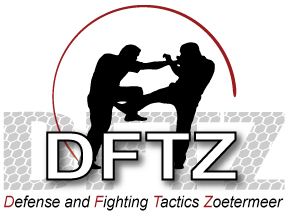 Persoonlijke gegevens* Vul bank of rekeningnummer in niet beideReden machtiging en aan wie wordt deze verstrekt 	Met het ondertekenen van de machtigingskaart geeft de ondergetekende toestemming aan Defense and Fighting Tactics  om de maandelijkse contributie á €. 30,- van zijn/haar bankrekening af te laten schrijven. 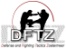 	De machtiging is bestemd voor het volgen van de reguliere Kids Krav Maga lessen. 	Het genoemde bedrag wordt rond de 25e van de maand afgeschreven voor de daarop volgende maand.  	Indien u het niet eens bent met de afschrijving kunt u uw bank opdracht geven het geincasseerde bedrag te storneren.Verklaringen 	Met het tekenen van de machtiging gaat u akkoord met de regels van het machtigen. 	U machtigt Defense and Fighting Tactics om het contributiegeld af te schrijven totdat u zelf de machtiging schriftelijk intrekt.Handtekening:					…………………………….				VoornaamAchternaamBank rekeningnummer*Giro rekeningnummer*Adres + nrPostcode + woonplaatsDatum :Plaats: 